    18 марта 2018 годаДень открытых дверейПРИЕМ ГРАЖДАН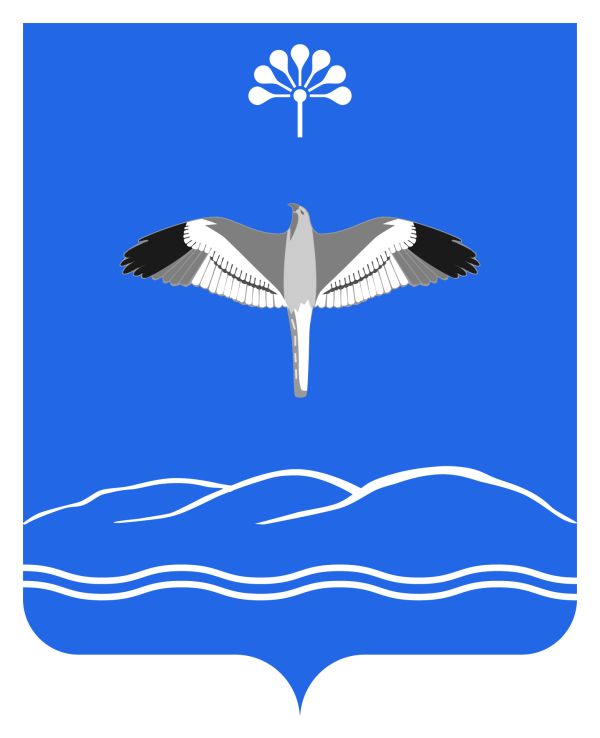 18 марта 2018 годаДень открытых дверейПРИЕМ ГРАЖДАН18 марта 2018 годаДень открытых дверейПРИЕМ ГРАЖДАНАдрес приема граждан: Республика  Башкортостан, Мечетлинский район, д. Такино, ул. Мира, д. 55Место проведения: помещение в здании сельского дома культурыФамилия, имя, отчество, должность: Фазлетдинов Ильгиз Юсупьянович, депутат Совета муниципального районаВремя приема: 11.00-13.00Адрес приема граждан: Республика  Башкортостан, Мечетлинский район, д. Теляшево, ул. Советская, д.81Место проведения: помещение в здании сельского дома культурыФамилия, имя, отчество, должность: Ахметшин Айдар Алкинович, заместитель главы по финансовым вопросам - начальник финансового управления Администрации муниципального районаВремя приема: 10.00-12.00Адрес приема граждан: Республика  Башкортостан, Мечетлинский район, д. Ишалино, ул. Пролетарская, д. 36Место проведения: помещение в здании сельского дома культурыФамилия, имя, отчество, должность: Ахметшин Фаил Васимович, глава сельского поселения Ростовский сельсоветВремя приема: 12.30-14.30